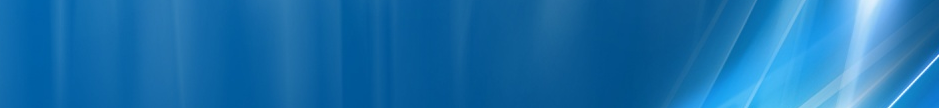 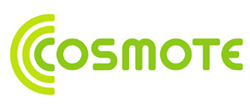 Microcell instalat poate în mod curios destul de recent, adica abia dupa vara 2008… Este camuflat undeva în zona scarilor rulante de la metrou, acelea care te aduc direct în gara : cum iesi pe scarile rulante, pe stânga sunt casele de bilete iar pe dreapta un bar mai spalat, un magazin alimentar si un fost magazin cu o intrare kitsch in forma de tunel ; antena e undeva pe dreapta, bine ascunsa intr-o firma !Daca nu primeam aceste informatii de la stii tu cine nu cred sa-l fi gasit, sau cel putin nici nu as fi stat sa-l caut ! Asadar ca sa ajungi la acele scari rulante care coboara direct în metrou, poti de exemplu sa vii din afara de la fântâna arteziana (de la microcell-ul Dialog BI_899), traversezi marele hol cu casele de bilete si când ai ajuns la sfârsit lui iesi si faci la dreapta : vei vedea (singura, nu mai e alta) scara rulanta care coboara direct în metrou, iar pe stânga ai chioscurile acelea (poza mea este oarecum eronata, antena fiind ascunsa undeva în stânga – si nu în partea dreapta a holului asa cum am centrat eu poza)…SW configurationNu cred sa fie probleme cu LAC-uri, site-ul macro de afara (BU040 Dinicu Golescu, prins de acasa) fiind si el în acelasi LAC 7040BCCHLACCIDTRXDiverse53170409411SFHH564 – H574RAM 83  –  CRO 48BA_List 513 / 514 / 519 / 522 / 528   |   e4 / e9 / e10 / e16 / e20 / e23Declaratia BCCH-ului 1010 era obligatorie, este vorba de celula site-ului BU958 care acopera ambele statii de metrou Gara de Nord 1 si 2...RAR4Test 7EAHC  |  2Ter MB2Not BarredT321240BSIC 5MTMS-TXPWR-MAX-CCH0     |30 dBmPRP4DSF22BABS-AG-BLKS-RES2CNCCCH configuration0     |Not CombinedRAI1RAC0CRH6